			2024 NZ ORGAN FESTIVAL - DUNEDIN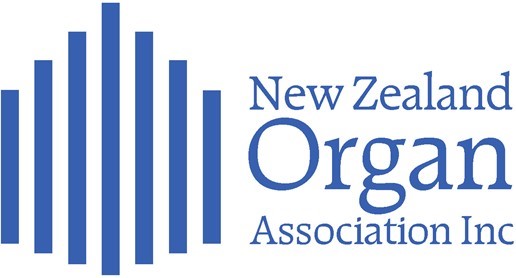 	(Organised for the NZOA by the Otago & Southland Organ Association) 			Theme: Rising Stars	Matariki Weekend, 27th – 30th June 2024REGISTRATION FORM(Please complete one form person)Name: (as shown on name tag)	_______________________________________________________E-mail address:			_______________________________________________________Preferred phone number:		_______________________________________________________Association (or town, if a personal member): ______________________________________________Registration Fees:“Early bird” (if paid by 20th May)		$375.00Full registration (paid by 15th June)		$400.00	(Please note: If you have a partner (or guest) who wishes to attend selected events, please let us know and we will arrange that and advise the cost).If you would like to play for one of the church services on the Sunday Morning, please indicate herePlease indicate if you have applied for the Developing Organist Opportunityfor the 2024 Festival Please indicate if you have any specific dietary requirements and pleasegive details: __________________________________________________If you will require transport to the Dunedin Airport after the Festival concert(planned to finish by 3.30 p.m.) please indicate here and no of passengers. If you are bringing a car to Dunedin, please advise if you would be able to transport others to the various venues and how many passengers you couldtake.